У К Р А Ї Н АКАМ’ЯНСЬКА  СІЛЬСЬКА  РАДА ІРШАВСЬКОГО  РАЙОНУЗАКАРПАТСЬКОЇ ОБЛАСТІР О З П О Р Я Д Ж Е Н Н Я  №02-03/04Кам’янського сільського голови Іршавського районувід  17 лютого   2020 року     с.Кам’янськеПро скликання 2-ї  чергової  сесії7-го скликання Ha підставі ч. 4 та 5 . статті 46, п. 20 ч. 4 статті 42 Закону України «Про місцеве самоврядування в Україні» провести  2-гу сесію Кам’янської сільської ради VII скликання 27.02.2020 року о 14.00 годині у залі сільської ради, з наступних питань:1.Звіт про виконання бюджету Кам’янської сільської ради за 2019 рік    2.Про затвердження плану соціально-економічного розвитку Кам’янської сільської ради на 2020 рік.   3.Про затвердження Регламенту Кам’янської сільської ради  4. Про затвердження Положення про постійні комісії Кам’янської сільської ради.  5.Про затвердження структури апарату Кам’янської сільської ради.  6. Про внесення змін до бюджетів Арданівської, Кам’янської та Сілецької сільських ради на 2020 рік.7.Про внесення змін до програми «Турбота». 8. Про  вступ до Всеукраїнської асоціації  органів місцевого самоврядування «Асоціація об’єднаних  територіальних громад» 9.Про затвердження Програми про соціальне партнерство. 10. Про надання дозволу сільському голові укласти договір про соціальне партнерство.11. Про затвердження  програми «Поліцейський офіцер громади». 12. Про затвердження Положення про офіційний веб-сайт сільської ради .13. Про надання дозволу сільському голові звернутися в Держгеокадастр для повернення земель у комунальну власність Кам’янської с/ради. 14. Про затвердження програми Власний дім.15.Про затвердження плану регуляторних актів. 16. Про встановлення камер. 17.Про затвердження проектно-кошторисної документації  на комунальні дороги в с. Мідяниця. 18 .Про виплату одноразової допомоги на поховання.19.Про виплату одноразової грошової допомоги з сільського бюджету.20. Про створення робочої групи для розроблення стратегії розвитку Кам’янської ОТГ21. Розгляд заяв, земельні питання.22.Різне.      Сільський голова                                                М.М.Станинець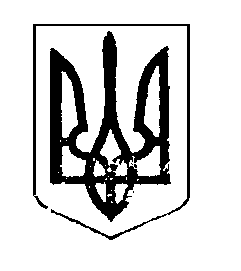 